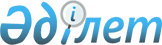 О проекте Закона Республики Казахстан "О внесении изменений и дополнений в Закон Республики Казахстан "О международных договорах Республики Казахстан"Постановление Правительства Республики Казахстан от 24 декабря 2009 года № 2171      Правительство Республики Казахстан ПОСТАНОВЛЯЕТ:

      внести на рассмотрение Мажилиса Парламента Республики Казахстан проект Закона Республики Казахстан "О внесении изменений и дополнений в Закон Республики Казахстан "О международных договорах Республики Казахстан".      Премьер-Министр

      Республики Казахстан                       К. МасимовПроектЗакон Республики КазахстанО внесении изменений и дополнений в Закон Республики Казахстан

"О международных договорах Республики Казахстан"      Статья 1. Внести в Закон Республики Казахстан от 30 мая 2005 года "О международных договорах Республики Казахстан" (Ведомости Парламента Республики Казахстан, 2005 г., № 10, ст. 35; 2007 г., № 4, ст. 34) следующие изменения и дополнения:

      1) статью 1 изложить в следующей редакции:

      "Статья 1. Основные понятия, используемые в настоящем Законе

      В настоящем Законе используются следующие основные понятия:

      1) парафирование - предварительное подписание согласованного проекта международного договора или его отдельных норм инициалами полномочных представителей каждой из участвующих в переговорах сторон в знак согласования текста международного договора либо один из способов установления аутентичности текста международного договора;

      2) депозитарий - государство, международная организация или ее главное исполнительное должностное лицо, которым сдается на хранение подлинник международного договора и которые выполняют в отношении этого международного договора функции, предусмотренные нормами международного права;

      3) оговорка - одностороннее заявление в любой формулировке и под любым наименованием, сделанное государством или международной организацией при подписании, ратификации, утверждении, принятии многостороннего международного договора или присоединении к нему, посредством которого это государство или эта международная организация желает исключить или изменить юридическое действие определенных положений международного договора в их применении к данному государству или к данной международной организации;

      4) участвующая в переговорах сторона - государство или международная организация, которые принимали участие в составлении или принятии текста международного договора;

      5) денонсация - надлежащим образом оформленный отказ Республики Казахстан от заключенного ею международного договора и один из способов прекращения действия международного договора Республики Казахстан;

      6) международный договор Республики Казахстан - международное соглашение, заключенное Республикой Казахстан с иностранным государством (иностранными государствами) или с международной организацией (международными организациями) в письменной форме и регулируемое международным правом независимо от того, содержится такое соглашение в одном документе или в нескольких связанных между собой документах, а также независимо от его конкретного наименования;

      7) Государственный реестр международных договоров Республики Казахстан - единая государственная система регистрации, учета и хранения международных договоров Республики Казахстан, содержащая подлинники и заверенные копии международных договоров, их реквизиты и другие сведения информационно-справочного характера о них, определяемые Министерством иностранных дел;

      8) подписание - стадия заключения международного договора или способ выражения Республикой Казахстан согласия на обязательность для нее международного договора в том случае, если международный договор предусматривает, что подписание имеет такую силу или иным образом установлена договоренность Республики Казахстан и других участвующих в переговорах сторон о том, что подписание должно иметь такую силу или намерение Республики Казахстан придать подписанию такую силу вытекает из полномочий ее представителя и (или) было выражено во время переговоров;

      9) внутригосударственные процедуры - ратификация Парламентом Республики Казахстан, утверждение или принятие Президентом Республики Казахстан либо Правительством Республики Казахстан международного договора;

      10) полномочия - право одного лица или нескольких лиц представлять Республику Казахстан, осуществляемое на основании решений должностных лиц или компетентного органа Республики Казахстан и надлежащим образом оформленное сертификатом полномочий, вручаемым участвующей в переговорах стороне либо депозитарию в целях:

      принятия текста международного договора или установления его аутентичности;

      подписания международного договора;

      выражения согласия Республики Казахстан на обязательность для нее международного договора;

      совершения иного акта, относящегося к договору;

      11) ратификация, утверждение, принятие и присоединение - в зависимости от случая имеющий такое наименование международный акт, совершаемый на основании соответствующего нормативного правового акта, посредством которого Республика Казахстан выражает в международном плане свое согласие на обязательность для нее международного договора;

      12) договаривающаяся сторона - государство или международная организация, которые согласились на обязательность для них международного договора независимо от того, вступил международный договор в силу или нет;

      13) международная организация - межгосударственная или межправительственная организация;

      14) заключение международного договора - выражение согласия Республики Казахстан на обязательность для нее международного договора;

      15) аутентичный текст международного договора - текст международного договора, рассматриваемый участвующими в переговорах сторонами или договаривающимися сторонами в качестве подлинного (окончательного).";

      2) подпункт 3) статьи 2 дополнить словами ", в пределах своей компетенции, определенной законодательными актами Республики Казахстан.";

      3) статью 4 изложить в следующей редакции:

      "1. По международным договорам, участницей которых намеревается стать Республика Казахстан, а также по проектам международных договоров может проводиться научная экспертиза (правовая, экологическая, финансовая и другая) в зависимости от правоотношений, регулируемых данными договорами.

      Обязательная научная экспертиза проводится по подлежащим ратификации:

      проектам международных договоров - до их подписания,

      международным договорам, участницей которых намеревается стать Республика Казахстан - до принятия решения об их ратификации или присоединении к ним путем ратификации.

      Правила проведения научной экспертизы по международным договорам, участницей которых намеревается стать Республика Казахстан, а также проектам международных договоров, определяются Правительством Республики Казахстан.

      2. Научная экспертиза проводится в соответствии с законодательством Республики Казахстан научными организациями и (или) высшими учебными заведениями соответствующего профиля, одним или несколькими экспертами (экспертной комиссией), привлекаемыми из числа ученых и специалистов в зависимости от содержания рассматриваемого международного договора или проекта, в том числе зарубежными, за исключением лиц, принимавших участие в подготовке проекта или инициировании заключения международного договора, участницей которого намеревается стать Республика Казахстан.

      3. Научная экспертиза проводится в целях:

      1) оценки качества, обоснованности, своевременности и правомерности участия в международном договоре, участницей которой намеревается стать Республика Казахстан или проекта международного договора;

      2) соблюдения в международном договоре, участницей которого намеревается стать Республика Казахстан, или проекте международного договора гарантированных Конституцией Республики Казахстан прав и свобод человека и гражданина;

      3) определения возможной эффективности международного договора, участницей которого намеревается стать Республика Казахстан, а также проекта международного договора;

      4) выявления возможных отрицательных последствий заключения международного договора.

      4. Решение о проведении экспертизы по международным договорам, участницей которых намеревается стать Республика Казахстан, а также по проектам международных договоров может быть принято на основании:

      1) поручения Президента Республики Казахстан, Руководителя Администрации Президента Республики Казахстан, Премьер-Министра, Руководителя Канцелярии Премьер-Министра Республики Казахстан;

      2) по инициативе центрального государственного органа, представляющего предложение о заключении международного договора, а также по предложениям других центральных государственных органов, осуществляющих согласование международного договора или проекта международного договора в порядке, установленном статьей 3 настоящего Закона.";

      4) статью 5:

      пункт 1:

      в подпункте 1) после слов "от имени Республики Казахстан" дополнить словами "не позднее, чем за четырнадцать календарных дней до их подписания, утверждения, принятия или присоединения";

      в подпункте 2) после слов "от имени Правительства Республики Казахстан" дополнить словами "не позднее, чем за четырнадцать календарных дней до их подписания, утверждения, принятия или присоединения";

      пункт 2 после слов "присоединении к ним" дополнить словами "от имени Правительства Республики Казахстан не позднее, чем за четырнадцать календарных дней, от имени Республики Казахстан не позднее, чем за тридцать календарных дней до их подписания, утверждения, принятия или присоединения";

      пункт 3 после слов "Президенту Республики Казахстан" дополнить словами "не позднее, чем за четырнадцать календарных дней до их подписания, утверждения, принятия или присоединения";

      в подпункте 6) пункта 6 после слов "способов заключения" дополнить словами "согласованные в порядке, установленном статьей 3 настоящего Закона";

      дополнить пунктом 7 в следующей редакции:

      "7. Аутентичность текстов проектов международных договоров обеспечивает центральный государственный орган Республики Казахстан, ответственный за его разработку.";

      5) пункт 4 статьи 20 изложить в следующей редакции:

      "4. Центральные государственные органы Республики Казахстан в пределах своей компетенции обеспечивают выполнение обязательств и осуществление прав Республики Казахстан, вытекающих из международных договоров, а также наблюдают за выполнением другими участниками международных договоров их обязательств.";

      6) пункт 1 статьи 22 изложить в следующей редакции:

      "1. Заинтересованные центральные государственные органы Республики Казахстан при внесении предложения о ратификации международных договоров вносят в Правительство Республики Казахстан предложения о внесении изменений и дополнений в законодательство Республики Казахстан в порядке, определяемом Правительством Республики Казахстан.";

      7) пункт 1 статьи 25 дополнить частью второй следующего содержания:

      "Ведение Государственного реестра международных договоров Республики Казахстан осуществляется в порядке, определяемом Правительством Республики Казахстан.".

      Статья 2. Настоящий Закон вводится в действие по истечении десяти календарных дней после его первого официального опубликования.      Президент

      Республики Казахстан
					© 2012. РГП на ПХВ «Институт законодательства и правовой информации Республики Казахстан» Министерства юстиции Республики Казахстан
				